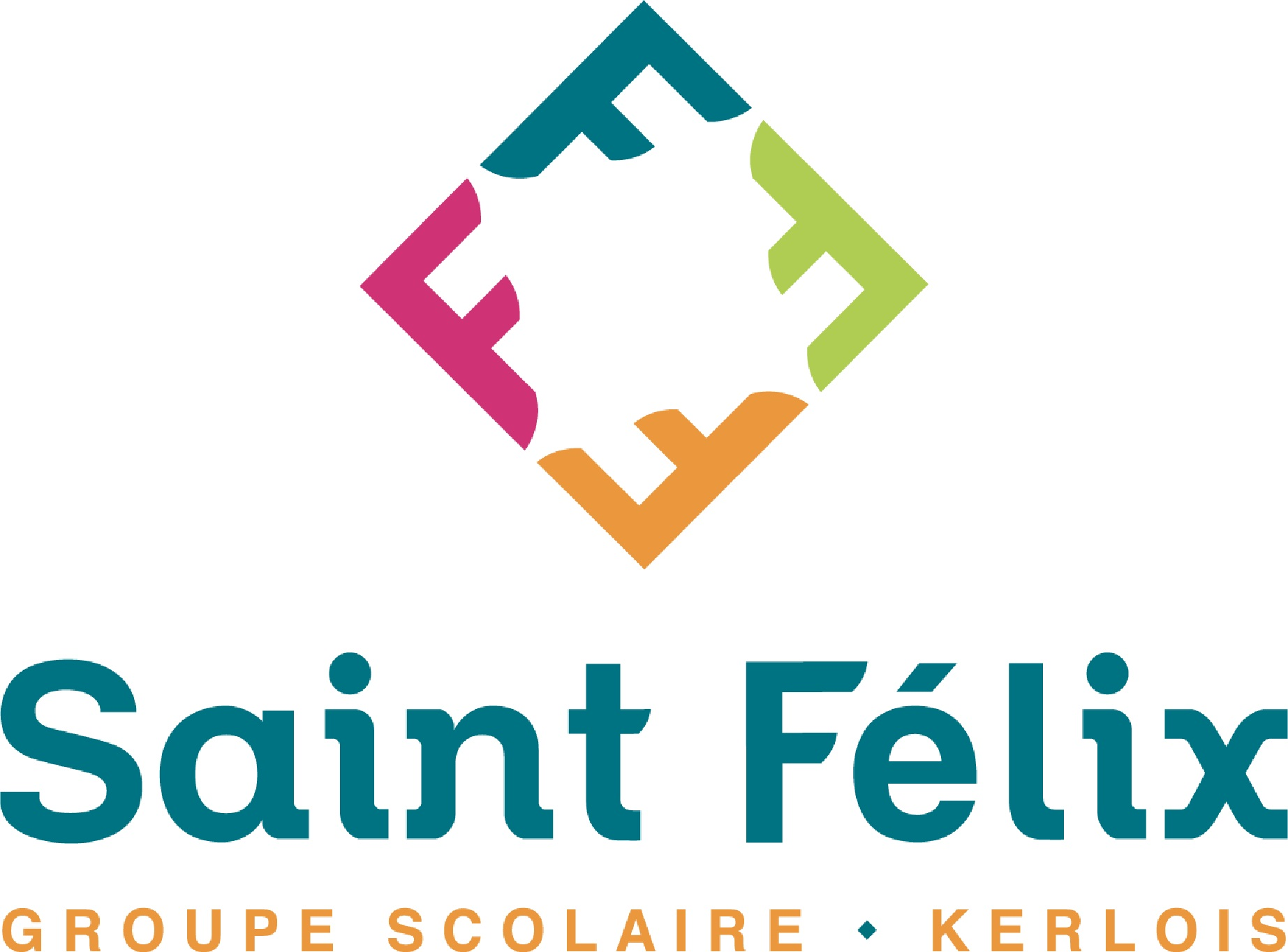 Ce document est rempli par le représentant du conseil de direction présent au conseil de classe.- Classe :- Conseil de classe du :     1er trimestre      2nd trimestre        3e trimestreTemps 1 : présentationsTemps 2 : paroles des déléguésTemps 3 :Temps 4 : les situations individuellesAutres commentaires :Elèves déléguésInterventions sur la classeSynthèse des parents correspondants sur le conseil de classe et la classe Synthèse des parents correspondants sur le conseil de classe et la classe Synthèse du professeur principal (transmise au RN avant le conseil de classe)Compléments d’information et/ou réponses apportés par l’équipe :ElèveSITUATION PARTICULIERE AVERTISSEMENTS DU CONSEIL DE CLASSE (Travail, comportement ou les deux)AVERTISSEMENTS DU CONSEIL DE CLASSE (Travail, comportement ou les deux)ElèvePrécisionsENCOURAGEMENTS, FELICITATIONS DU CONSEIL DE CLASSEENCOURAGEMENTS, FELICITATIONS DU CONSEIL DE CLASSEElèvePrécisions